ОПРОСНЫЙ ЛИСТ для голосования по вопросам Повестки дня заседаниеДисциплинарной комиссии А СРО РОСА от «___» _________ 20___ года №_________«____» ______ 20____ год							гор. Владикавказ Дата планируемого проведения заседание ДК А СРО РОСА: «____» ________ 20___ год.Дата направления заполненного опросного листа: «____» _______ 20___ год.Заполненный опросный лист подлежит направлению секретарю ДК А СРО РОСА по адресу: РСО-Алания, г. Владикавказ, ул. Чкалова дом 41 «а», до начало проведения запланированного заседание ДК А СРО РОСА, при голосовании отметьте знаком «V» Ваш вариант ответа по проекту решения.Участник голосования: _________________________________________________________ _______________________________________________________________________________Утвердить проект Повестки дня заседания ДК А СРО РОСА из ____ вопросов. Член ДК А СРО РОСА			 					/________________/						(подпись)					(фамилия, инициалы)Приложение №4к Положению о ДК А СРО РОСАПриложение №4к Положению о ДК А СРО РОСА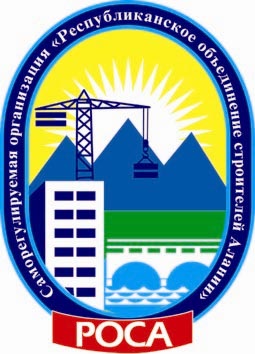 ДИСЦИПЛИНАРНАЯ КОМИССИЯАссоциации«Саморегулируемая организация«Республиканское объединение строителей Алании»(А СРО РОСА) ОГРН 1081500000801, ИНН 1515918308СРО-С-159-25122009Россия, 362002, Республика  Северная Осетия-Алания, г. Владикавказ, ул. Чкалова, 41а телефон/факс (8-867-2) 51-91-46, 51-92-28, 51-99-02email: info@npsrorosa.ru, www.npsrorosa.ruДИСЦИПЛИНАРНАЯ КОМИССИЯАссоциации«Саморегулируемая организация«Республиканское объединение строителей Алании»(А СРО РОСА) ОГРН 1081500000801, ИНН 1515918308СРО-С-159-25122009Россия, 362002, Республика  Северная Осетия-Алания, г. Владикавказ, ул. Чкалова, 41а телефон/факс (8-867-2) 51-91-46, 51-92-28, 51-99-02email: info@npsrorosa.ru, www.npsrorosa.ru«___»  __________  20___ год №______________На № __________ от «___» _________20_____ годЗАПРОТИВ(отметьте знаком «V» Ваш вариант ответа)(отметьте знаком «V» Ваш вариант ответа)(отметьте знаком «V» Ваш вариант ответа)(отметьте знаком «V» Ваш вариант ответа)(отметьте знаком «V» Ваш вариант ответа)№Рассматриваемые вопросыпоясненияПроект решения по вопросам Повестки  дня заседания ДКА СРО РОСАЗАПРОТИВ(отметьте знаком «V» Ваш вариант ответа)(отметьте знаком «V» Ваш вариант ответа)(отметьте знаком «V» Ваш вариант ответа)(отметьте знаком «V» Ваш вариант ответа)(отметьте знаком «V» Ваш вариант ответа)